InterPore2018 Conference – Attendance CertificateThis is to certify that name from affiliation attended the International Society for Porous Media (InterPore) held in New Orleans from 14th to 17th May 20178. Thank you very much for your interest in InterPore.With best regards,Dr. Karsten Thompson, Local Organizing Committee Chair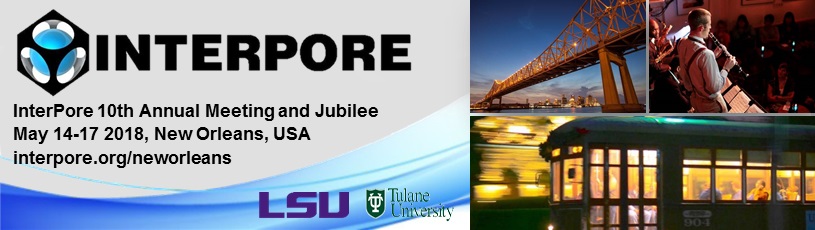  https://www.interpore.org/interpore-2018-new-orleans